Структура инвестиций в основной капитал1)___________________) По полному кругу хозяйствующих субъектов, включая досчеты на инвестиции, не наблюдаемые прямыми статистическими методами.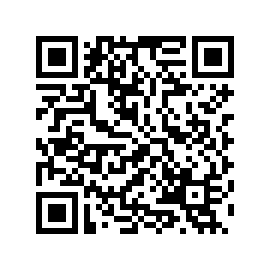 Январь-сентябрь 2022 г.Январь-сентябрь 2022 г.млн рублейв % к итогуИнвестиции в основной капитал3360477,6100в том числе:жилые здания и помещения653919,819,5здания (кроме жилых) и сооружения, расходы на улучшение земель1061239,331,6машины, оборудование, включая хозяйственный инвентарь, и другие объекты1120566,633,3объекты интеллектуальной собственности455516,113,5прочие69235,82,1